GalliéeFait par lauric brousseauPrésenté a Daniel blaisMsi22019-11-25 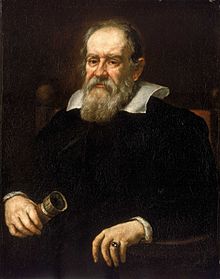                              Nom complet : Galileo Galilei  Nationalité : l’Italie                     période de temps : naissance                          15 février 1564  mort le 8 janvier 1642 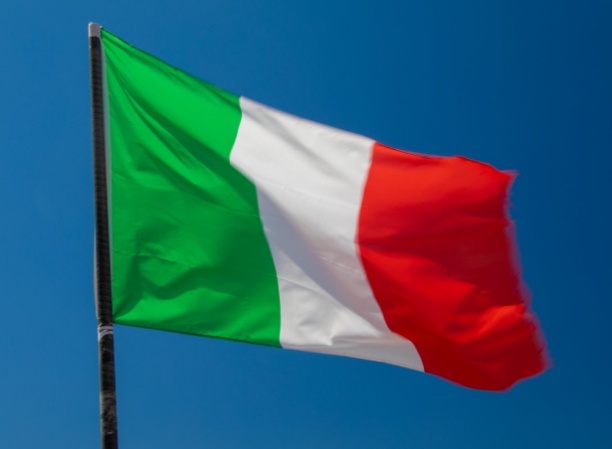                         Instrument : lunette d’approche     Nom de théorie : héliocentrisme